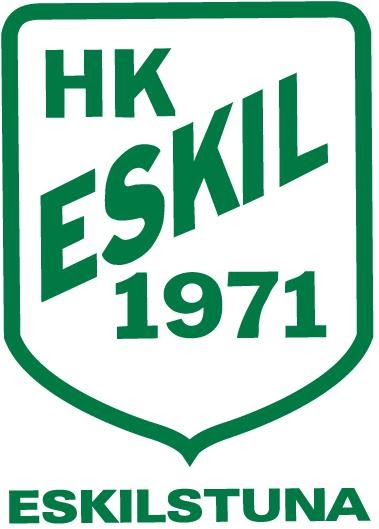 VERKSAMHETSBERÄTTELSE 2019-2020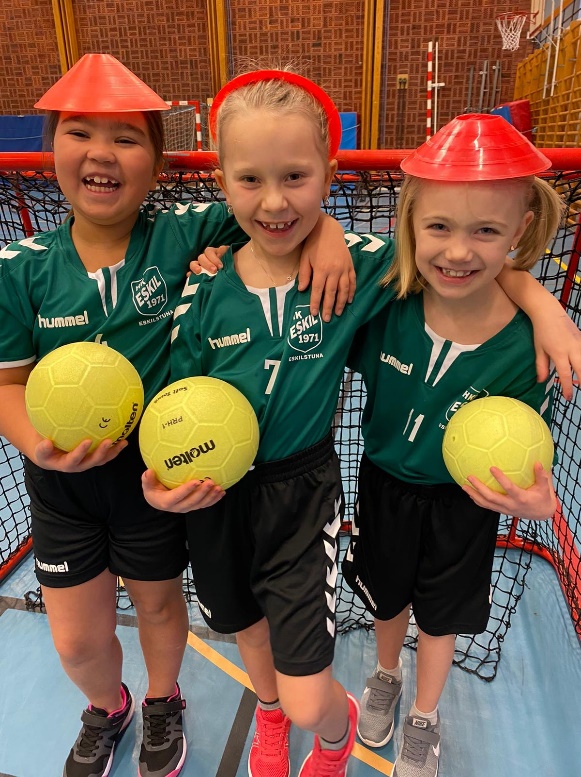 STYRELSENS VERKSAMHETSBERÄTTELSE Den av årsmötet 2019-04-29 utsedda styrelsen för HK Eskil har haft följande sammansättning:STYRELSE FÖR HK ESKIL 2019-2020Ordförande: Lina Wretling Alvenius Vice ordförande: Kicki PersSekreterare: Sara OlssonKassör: Peter HellgrenLedamot: Sofia ÅgerupLedamot: Adam Nilsson Ledamot: Christian Knutsen Suppleant: Anders Alvenius Suppleant: Kennet Lund Suppleant: Jan AlentunSuppleant: Kim KarlssonSuppleant: Christian AntsveeStyrelsen har varit samlad ungefär en gång i månaden, alltid vid protokollförda sammanträden. Dessutom har styrelsen haft kontakt via telefon och mail flera gånger i veckan. Alla protokoll finns i digitala dokument.  
Föreningen har inte haft några arbetsgrupper under året. Förhoppningen var att kunna ha arbetsgrupper med ansvarsområden inom sport, ungdom, marknad, cup och arrangemang. Denna förhoppning följer med till kommande säsong. EKONOMIEkonomin är en ständig kamp för de flesta idrottsföreningar, så även för HK Eskil. Styrelsen har under det gångna året fått lägga mycket tid på att förbättra ekonomin. Vid styrelsens tillträde i april 2019 var ekonomin på minus med stora skulder och knappa resurser.  Flera företag hjälpte till och betalade in pengar vilket gjorde att vi kunde påbörja att beta av våra skulder. Under året har föreningen anordnat och arbetat under ett antal aktiviteter för att tjäna pengar. Eskil Cup anordnades i september för herr- och damlag. Detta bidrog till en mycket förbättrad ekonomisk situation. Andra aktiviteter som gjorts är att vi utfört ett större arbete åt Svenska Hundklubben som arrangerade ett event på Ekängens Idrottsplats. Samtliga av de äldre lagen i föreningen deltog och då vi gjorde ett bra arbete kommer vi förhoppningsvis få utföra arbetet i år igen. Som andra föreningar har vi sålt Bingolotter till Uppesittarkvällen den 23/12.  Utöver det har föreningen också sökt och fått bidrag från Rekarne Sparbanksstiftelse vid flera tillfällen samt fått ta del av ett extra bidrag från Rekarne Sparbanksstiftelsens Varmt om hjärtat  Eskil har säsongen 2019/2020 haft kontrakt med Hummel. Vår leverantör har varit Sporthuset/Kanotcenter.Nu när vårt första år är avklarat har vi lyckats att vända ekonomin så att vi ska kunna få en bättre start på den nya säsongen. Vid årsmötet 2020 är ekonomin i balans. För siffror hänvisas till resultatrapporten samt balansrapport i bilagan. Tyvärr är balansrapporten ej fullständig på grund av problem med VismaSPCS-programmet. Dock finns en sammanfattning över kassa, bank- och kundfordringar samt leverantörsskulderVåra sponsorer har varit oerhört viktiga för oss. Framför allt har Emuge Franken, Carling Måleri, Centralglas, Secor, MekPoint, Färgbolaget, Eskilstuna sotning och NumberOneGym bidragit till att vi kunnat genomföra denna säsong. Kostnad för inträde under herrarnas matcher har varit 60kr för vuxna. Våra sponsorer tilldelades i slutet av säsongen sponsorkort att visa upp i entrén för gratis inträde samt fika. Vi har också försökt att alltid sälja hembakat fika i kiosken och det har visat sig vara uppskattat. MEDLEMSAVGIFTER SÄSONGEN 2019-2020

Senior: 2200 kr. Aktivitetsavgift 1600 sek, 300 licens, medlemsavgift 300kr 
A-ungdom: 2000 kr. Aktivitetsavgift 1100 sek, 300 licens, medlemsavgift 600kr D-ungdom 09/10: 1200 kr. Aktivitetsavgift 900kr medlemsavgift 300kr	E-ungdom 12/13: 1000 kr. Aktivitetsavgift 700, medlemsavgift 300kr Bollskola 14/15: 600 kr. Aktivitetsavgift 300kr, medlemsavgift 300kr BollSkutt 16/17: 250kr/termin medlemsavgiftLedare och tränare: 300 kr medlemsavgift Stödmedlemmar: 300 kr medlemsavgiftKANSLIKansliet har under året varit bemannat av:               
25% Rober Brunnberg
Kanslistens arbetsuppgifter har bland annat bestått av bokning av hallar/domare/sek, fakturering, LOK-stöd, mailkorg och brevlåda, föreningsmöten, laget.se 
HERRVERKSAMHETENHK Eskils hade under säsongen 2019/2020 ett herrlag med i Division 1 Norra. 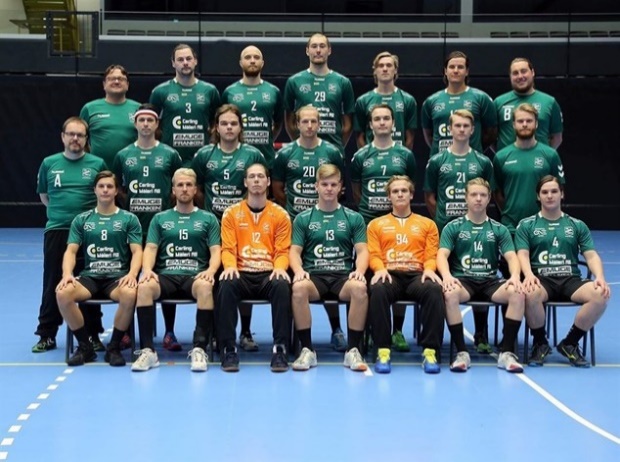 Herrlaget har under säsongen tränat i SSA minst tre kollektiva träningspass. Huvudtränare för laget är Tim Handorff.  Materialare/lagledare var Freddie Karlsson och Tom Hennström. Under slutskedet av säsongen förstärktes ledarstaben med Mikael Johansson, Adam Nilsson och Daniel Wennersten Under 2020/2021 kommer HK Eskils herrar att spela i div 2. 

DAMVERKSAMHETEN HK Eskil hade under säsongen 2019/2020 ett damlag med i Division 2 Östsv. Södra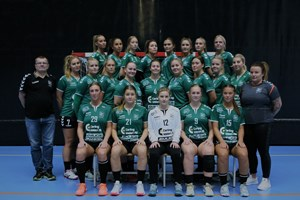 Huvudtränare för damerna är Johanna Isokääntä.Under 2020/2021 kommer HK Eskils damer att spela i div 3. HK TUNA HK Eskil hade under säsongen 2019/2020 ett lag i div 4.De slutade på en tredjeplats i grundserien och slutade på en andraplats i fortsättningsserien. Tränare för HK Tuna var Oliver Malm.UNGDOMSVERKSAMHETENP09/10 har 14 aktiva spelare. De har under säsongen tränat två gånger i veckan och varit iväg på cuper och sammandrag. Ledare för laget är Anton Saarela och Kent Lundin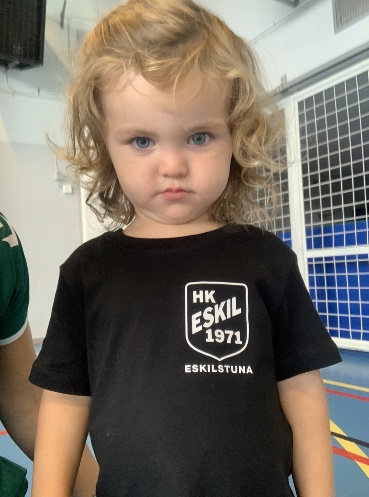 F09/10 har 16 aktiva spelare.  De har under säsongen tränat två gånger i veckan och varit iväg på cuper och sammandrag. Ledare för laget är Isabelle Henriksson P12/13 har 15 aktiva spelare.  De har under säsongen tränat en gång i veckan. Ledare för laget är Malin Nordström och Rebecca Wijgård Molander  F12/13 har 22 aktiva spelare.  De har under säsongen tränat en gång i veckan. Ledare för laget är Kicki Pers, Malin Sahlberg och Lars JonssonBollskolan FP14/15 har 21 aktiva spelare.  De har under säsongen tränat en gång i veckan. Ledare för laget är Alexandra Henriksson BollSkutt FP16/17 har 54 aktiva spelare.  De har under säsongen tränat en gång i veckan. Ledare för laget är Lina Alvenius, Jonna Westin, Amanda Skoog och Evelina Knutsen

ETIK INOM HK ESKILHK Eskil tar avstånd från alla former av fusk och doping.
HK Eskil tar avstånd från alla former av våld, mobbing och rasism.
Inom HK Eskil respekterar vi alltid våra medspelare, motståndare och domare genom att uppträda på ett korrekt och sportsligt sätt mot varandra.
Vi avhåller oss från alla former av kränkande tal och handling.
Alla är välkomna till handbollen oavsett ras, religion, ålder och kön. Alla är lika mycket värda och allas synpunkter och åsikter ska respekteras. Alla former av destruktivt tänkande ska bekämpas med ett positivt förhållningssätt.
Det ska vara en självklarhet att alla inom HK Eskil arbetar för att barn och vuxna skall känna glädje och trygghet i samband med all handbollsutövning.Från och med 1 januari 2020 är FN:s barnkonvention lag i Sverige. Det står i Riksidrottsförbundets stadgar att all idrott för barn ska utgå från just barnkonventionen. Från och med 1 januari 2020 lämnar också alla ungdomsledare in ett utdrag ur belastningsregistret. Det är ett utdrag för arbete med barn i annan verksamhet än skola och barnomsorgHEMSIDA OCH SOCIALA MEDIER HK Eskil använder sig av flera olika kanaler för att sprida information. HK Eskils hemsida (www.laget.se/HKESKIL_) är, tillsammans med vår Facebooksida och Instagramsida viktiga för att kunna delge information och nyheter. SLUTORDHK Eskil vill tacka medlemmar och supporters för det stöd ni gett oss under det gångna året. Vårt stora tack riktar sig även till de sponsorer som under den gångna säsongen stöttat föreningen. 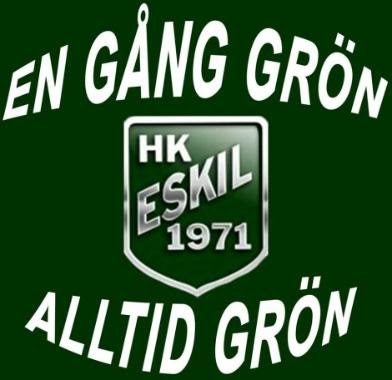 TABELLER SÄSONGEN 2019/2020HK ESKIL HERRDiv. 1 Norra HerrTabellHK ESKIL DAMDiv. 2 Östsv. Södra DamHK TUNAHERR 4 E20 HERR 4 MSHF 1-3LagLagMVOF+-+/-P1VästeråsIrsta HF222110686467219432IFK Tumba HK22180465055298363Enköpings HF221705683558125344Täby HBK2212196736712255Skuru IK2210210662683-21226Mantorps IF HF2210111631639-8217Sollentuna HK229013592637-45188IFK Nyköping228113584625-41179HF SIF227213588618-301610HK Silwing-Troja225215605696-911211HK GP223415557649-921012HK Eskil224216502618-11610LagLagMVOF+-+/-P1Årsta AIK HF221912653462191392IK Bolton221705621488133343Gökstens BK221705537417120344LIF Lindesberg22161552043090335Huddinge HK22131858052654276Gurraberg HK22121955646591257HK eRPing229013471541-70188Norrköpings Kvinnliga IK227114494509-15159Örebro SK Dam226115479570-911310Skuruiterna HK225116493588-951111HK Eskil225116404538-1341112Sannadals SK222020414688-2744LagLagMVOF+-+/-P1Vintrosa IS1080224519748162LIF Lindesberg B1080224320340163HK Tuna1080224020634164Örebro SK Herr9405180203-2385IFK Nora10208169254-8546Örebros SK Handboll Herr10012024-407MSHF Vakant H4100010010-100LagLagMVOF+-+/-P1HK Fräs760122214874122HK Tuna650117416113103LIF Lindesberg B7313177182-574Vintrosa IS72142222091355Hultic BK7205139182-4346Finspångs HK8206191243-524